Smlouvao poskytování úklidových prací a služebdle § 2586 a následujících zákona č. 89/2012 Sb., občanského zákoníku, 
ve znění pozdějších předpisů (dále jen „občanský zákoník“)č. j. KÚ-04034/2023-760-2020Smluvní stranyOBJEDNATEL	Česká republika - Katastrální úřad pro Vysočinujejímž jménem právně jedná Ing. Miloslav Kaválek, ředitelse sídlem Fibichova 4666/6, 586 01 JihlavaIČO:	71185208DIČ:	není plátce DPHID DS:	25nadnkPeněžní ústav	ČNBČíslo účtu	xxxxxxxxxxxxxxaZHOTOVITEL	Obchodní název 	SKYCLEAN s.r.o.se sídlem	V zářezu 902/4, 158 00, Praha 5 - Jinonice IČO:	04948220DIČ:	CZ04948220společnost zapsaná v OR u Městského soudu v Praze, oddíl C, vložka 256101Statutární orgán	Stanley Paur, jednatelID DS:	fyxsgp2Peněžní ústav	ČSOB a.s.Číslo účtu	xxxxxxxxxxxxxxuzavírají na základě výsledku výběrového řízení k veřejné zakázce malého rozsahu na služby „Zajišťování úklidu v budovách Katastrálního úřadu pro Vysočinu“ (Výzva k podání nabídek č. j. KÚ-03047/2023-760-2020) tuto smlouvu o poskytování úklidových prací a služeb (dále také „smlouva“).Kontaktní osoby pro smluvní účely:Za objednatele:		Ing. Jana Staňková, xxxxxxxxxxxxxxxxxxxxxxxxxxxxZa zhotovitele:	Marek Cabalka, xxxxxxxxxxxxxxxxxxxxxxxxxx 	Kontaktní osoby pro jednání ve věcech provozních:Za objednatele:	osoba uvedená v příloze č. 1 této smlouvy nebo jí 	pověřený pracovník, Za zhotovitele:	Petr Havlíček, e-mail: xxxxxxxxxxxxxxxxxxxxxxx 	Osoba určená zhotovitelem - manažer úklidu - je oprávněn jednat za zhotovitele ve věcech organizačních a kvality úklidu a je odpovědný za plnění této smlouvy na straně zhotovitele.PREAMBULEPodkladem pro uzavření této smlouvy je nabídka zhotovitele na část veřejné zakázky číslo  1, 2, 3, 4 a 5 (Jihlava, Havlíčkův Brod, Moravské Budějovice, Pelhřimov a Třebíč) ze dne 28. 5. 2023. Zhotovitel podáním nabídky k veřejné zakázce projevil zájem poskytovat služby v souladu s požadavky dokumentace k výběrovému řízení, splnil požadované kvalifikační předpoklady a další podmínky vyplývající z dokumentace k výběrovému řízení.Zhotovitel potvrzuje, že si s náležitou odbornou péčí prostudoval a detailně se seznámil s veškerými požadavky objednatele uvedenými v  dokumentaci k výběrovému řízení, včetně jejích příloh.Rozsah, podmínky a požadavky na provádění díla jsou specifikovány:v této smlouvě,v dokumentaci k výběrovému řízení k veřejné zakázce,v nabídce vítězného uchazeče.Výše uvedené dokumenty musí být chápány jako komplexní, navzájem se vysvětlující a doplňující, avšak v případě jakéhokoli rozporu mají vzájemnou přednost v pořadí výše stanoveném.Předmět smlouvyPředmětem této smlouvy je zajištění pravidelného úklidu a souvisejících služeb v níže uvedených zařízeních objednatele (částech veřejné zakázky) tj. v objektech katastrálních pracovišť (dále také „KP“) Katastrálního úřadu pro Vysočinu (dále také „KÚ“):v rozsahu a četnostech specifikovaných v příloze číslo 2 této smlouvy (Seznam požadovaných úklidových prací).TERMÍN a místo plnění Smlouva se uzavírá na bodu určitou v trvání 15-ti měsíců, tj. od 1. 7. 2023 do 30. 9. 2024. Místem plnění smlouvy je sídlo katastrálního pracoviště, kterého se tato smlouva týká. Seznam KP včetně adres a kontaktních údajů je uveden v příloze č. 1 smlouvy.Základní smluvní závazkyZhotovitel se zavazuje provádět řádně a kvalitně pro potřeby objednatele na vlastní nebezpečí, vlastními pracovníky, vlastními prostředky a na vlastní náklady úklidové práce a služby, jejichž druh, rozsah a četnost je specifikován v příloze číslo 2 smlouvy, včetně dodržování specifických požadavků pro jednotlivá KP.Zhotovitel disponuje potřebným zařízením a oprávněními k poskytování služeb. Zhotovitel se dobře seznámil s podmínkami smlouvy.Objednatel se zavazuje předávat zhotoviteli informace potřebné k zajištění činností dle této smlouvy. Objednatel je povinen umožnit zhotoviteli přístup do svých prostor v objektech určených k plnění díla za účelem provedení sjednaných prací.Smluvní strany se dohodly, že jednorázově či nepravidelně požadované výkony související jinak s předmětem této smlouvy a neuvedené v příloze číslo 2 smlouvy (např. úklid po stavebních úpravách, výmalbě, k odstranění následků havárie apod.), se zhotovitel zavazuje provádět na základě samostatné písemné objednávky vystavené objednatelem, mimo tuto smlouvu. Ceny těchto prací budou stanoveny dohodou mezi oběma stranami.Objednatel a zhotovitel se budou vzájemně písemně informovat o rizicích a vzájemně spolupracovat při zajišťování bezpečnosti a ochrany zdraví při práci. Za bezpečnost a ochranu zdraví svých zaměstnanců odpovídá výhradně zhotovitel.Zhotovitel se zavazuje v průběhu plnění díla dle této smlouvy dodržovat povinnost pro všechny své pracovníky na zákaz vynášení jakéhokoliv materiálu, pracovních pomůcek, kancelářských potřeb a ostatních věcí objednatele z místa výkonu sjednaných služeb a ostatních prostor objednatele, s výjimkou určeného odpadu, vynášeného do předem určených kontejnerů a popelnic. Věci objednatele, jeho zaměstnanců a hostů, které se nacházejí na pracovištích objednatele (věci mající povahu jak pracovních tak osobních věcí) jsou nedotknutelné. Zhotovitel odpovídá za to, že pracovníci provádějící úklid a další osoby podílející se na plnění předmětu této smlouvy nebudou s těmito věcmi nijak nakládat, nebudou číst přístupné dokumenty, nebudou otevírat skříně, skříňky či zásuvky, nebudou používat telefony nebo výpočetní techniku a kopírky.Součástí plnění objednatele je i zajištění odběrových míst pro zřízení přívodů vody a energií nutných pro provádění prací, místnost, která bude sloužit za centrální sklad pro stroje, zařízení a materiál, případně uzamykatelné místnosti pro úklidové vozíky a vysavače, čisticí prostředky a techniku, jakož i pro převlékání pracovníků úklidu. Objednatel umožní bez omezení pracovníkům zhotovitele přístup k odběru el. energie, teplé a studené vody, potřebných k zajištění předmětu této smlouvy, dále ke kontejnerům (popelnicím) na odpad. Objednatel zajistí dostatečnou kapacitu kontejnerů (popelnic), kam bude odpad pracovníky zhotovitele ukládán.Pokud je v prostorech objednatele nainstalován systém centrálního zabezpečení objektu, budou zhotoviteli předány potřebné informace pro vstup a odchod jeho pracovníků z objektu, pracovníci zhotovitele jsou povinni při odchodu zajistit aktivaci zabezpečovacího systému.Zhotovitel se zavazuje, že jeho pracovníci neumožní vstup do budov (místností, kde se provádí úklid) objednatele třetím osobám. Úklid budou provádět pouze pracovníci zhotovitele, kteří budou uvedeni na seznamu pracovníků provádějících úklid. Zhotovitel se zavazuje, že sám učiní veškerá možná opatření k tomu, aby v důsledku plnění smlouvy nedošlo k porušení povinné mlčenlivosti vůči objednateli a jeho činnosti a zavazuje se udržovat veškeré informace zjištěné při plnění této smlouvy v tajnosti a nezveřejňovat je ve vztahu k třetím osobám.Zhotovitel odpovídá objednateli za:kvalitu poskytované služby, za všeobecnou a odbornou správnost poskytovaných služeb, za dodržování právních předpisů a norem při používání čistících, mycích a technických prostředků i dalšího materiálu a věcí používaných při poskytování sjednaných prací a služeb,kontinuální zásobování svých pracovníků veškerým spotřebním úklidovým materiálem, čistícími a dezinfekčními prostředky, spotřebními pomůckami a ochrannými prostředky dle závazných norem a předpisů,údržbu prostor pro úschovu úklidového materiálu; převzaté prostory předá ke dni ukončení úklidových prací vyklizené a uvedené do původního stavu,dodržování vnitřních pokynů a směrnic objednatele stanovující provozně technické a bezpečnostní podmínky pohybu vlastních pracovníků a osob, pohybujících se v objektech určených k provedení díla; za tímto účelem bude zástupce zhotovitele seznámen s bezpečnostními předpisy a předpisy požární ochrany, platnými pro práci v objektech KP a KÚ. Zástupce zhotovitele je povinen takto seznámit i své pracovníky, kteří budou úklid provádět.odevzdání všech zjevně ztracených věcí nalezených pracovníky zhotovitele na místech výkonu sjednaných služeb kontaktním osobám objednatele dle přílohy č. 1 této smlouvy. povinnost poskytnout objednateli jmenný seznam všech osob provádějících úklid v zařízení objednatele, v případě změn bude tento seznam bez prodlení aktualizován,dodržování ustanovení této smlouvy a pokynů objednatele, případně upozornění objednatele na skryté překážky, které by bránily řádnému provedení díla,vady své dodávky a za škody způsobené svými zaměstnanci v rozsahu a za podmínek stanovených v obecně závazných právních předpisech; současně se zavazuje, že po celou dobu platnosti této smlouvy bude pojištěn pro případ škod vzniklých činností jeho zaměstnanců na majetku objednatele a třetích osob. Kopie pojistné smlouvy zhotovitele je přílohou č. 3 této smlouvy.zajištění, aby jeho zaměstnanci případně pověření pracovníci respektovali zákaz vést telefonní hovory ze zařízení objednatele a přijímat je, s výjimkou tísňového volání.Objednatel se zavazuje umožnit zaměstnancům zhotovitele řádné plnění jejich pracovních povinností a zejména pak:poskytnout zhotoviteli před zahájením služeb potřebné informace, plány, náčrty, aj. technickou dokumentaci k uklízeným objektům a klíče potřebné pro výkon sjednaných služeb,koordinovat ve spolupráci se zhotovitelem opatření k zajištění bezpečného, nezávadného a zdraví neohrožujícího pracovního prostředí v místech provádění úklidových prací,zástupce zhotovitele seznámit s bezpečnostními předpisy a předpisy požární ochrany, platnými pro práci v objektech KÚ,v případě, že v objektu objednatele jsou nainstalovány atypické materiály, kterých se dotýká přímo předmět smlouvy, vyžadující zvláštní postup, předat zhotoviteli potřebný návod, umožňující poskytování služeb,poskytnout zhotoviteli v nezbytném rozsahu vodu a elektrickou energii pro provádění sjednaných služeb a prací,umožnit přístup do uklízených prostor, přístup k místům vypouštění odpadních vod do kanalizace, k odběru vody, elektrické energie, k místům určeným ke shromažďování odpadu,poskytnout bezplatně prostory pro úschovu úklidového materiálu s možností zabezpečení, které pro tento účel předá k termínu zahájení činnosti,oznámit v předstihu zhotoviteli provozní změny, které mají vliv na provádění sjednaných výkonů, a tím i na hodnotu fakturace za příslušné období,řádně a včas provádět na základě faktury vystavené zhotovitelem úhradu smluvní ceny za provedenou práci; tato cena zahrnuje veškeré náklady zhotovitele spojené s výkonem sjednaných služeb a prací, včetně kontinuálního zásobování veškerým spotřebním úklidovým materiálem, hygienickým materiálem, čistícími a dezinfekčními prostředky, spotřebními pomůckami a ochrannými prostředky dle závazných norem a předpisů.PROHLÁŠENÍ ZHOTOVITELE O DODRŽOVÁNÍ Důstojných pracovních podmínekZhotovitel se podpisem této smlouvy zavazuje, že při plnění předmětu smlouvy bude dbát na dodržování důstojných pracovních podmínek svých zaměstnanců, kteří se na jejím plnění budou podílet, zejména, že bude:plnění zakázky zajišťovat zaměstnanci s řádně uzavřenými pracovními smlouvami,ve vztahu k zaměstnancům důsledně dodržovat pracovněprávní práva a povinnosti vyplývající z obecně závazných právních předpisů a smluv, zejména vytvářet slušné a důstojné pracovní podmínky, dbát na bezpečnost a ochranu zdraví zaměstnanců při práci, poskytovat vhodné a dostatečné pracovní pomůcky a ochranné prostředky, dodržovat pravidla pro stanovování pracovní doby a doby odpočinku,zaměstnancům poskytovat pracovněprávní odměnu v souladu s právní úpravou odměňování v pracovněprávních vztazích a rovněž odpovídající odměnu (příplatek) za případnou práci přesčas, práci ve svátek atp.,na výzvu objednatele za účelem kontroly předkládat (či zajistit předložení) příslušné doklady (zejména, nikoli však výlučně pracovněprávní smlouvy) a to bez zbytečného odkladu od výzvy Objednatele, nejpozději však do 7 pracovních dnů.PROHLÁŠENÍ ZHOTOVITELE O DODRŽOVÁNÍ ENVIROMENtálních HLEDISEKZa účelem minimalizace negativních dopadů plnění této smlouvy na životní prostředí se zhotovitel zavazuje po celou dobu plnění smlouvy nakládat šetrně se zdroji (voda, energie). Pracovníci zhotovitele nebudou při provádění úklidových prací plýtvat s energiemi – tj. s elektrickou energií, teplou i studenou vodou a teplem. Po ukončení prací budou zhasínat osvětlení, vypínat klimatizace a jednotlivé místnosti zamykat. Dále budou v místnostech zavírat okna.V případě, že objednatel třídí odpad a disponuje nádobami na tříděný odpad, je zhotovitel povinen provádět třídění odpadu ukládáním do příslušných kontejnerů na tříděný odpad. V souladu se zněním zákona č. 185/2001 Sb., o likvidaci odpadů, ve znění pozdějších předpisů, jsou úklidové firmy povinny zabezpečit třídění odpadu a udržování pořádku na těchto místech.Cena za díloZa provedení díla v rozsahu této smlouvy byla sjednána pevná měsíční smluvní cena za každou část. Cena díla paušálně měsíčně činí:DPH bude vždy účtována v sazbách platných ke dni uskutečnění zdanitelného plnění.Při vynásobení měsíčních paušálních cen za celé období trvání smlouvy (15 měsíců) vychází hodnota smlouvy ve svých jednotlivých částech takto:část 1 (Jihlava)      		251 655 Kč bez DPH 		tj. 304 502,55 Kč včetně DPH,část 2 (Havlíčkův Brod)      	251 655 Kč bez DPH 		tj. 304 502,55 Kč včetně DPH,část 3 (Mor. Budějovice)    104 655 Kč bez DPH 		tj. 126 632,55 Kč včetně DPH,část 4 (Pelhřimov)      	  104 655 Kč bez DPH 		tj. 126 632,55 Kč včetně DPH,část 5 (Třebíč)		   251 655 Kč bez DPH 		tj. 304 502,55 Kč včetně DPH.Tato celková hodnota smlouvy je pouze orientační, stanovuje se pro účely povinného zveřejnění hodnoty smlouvy v registru smluv a v NEN, závazné jsou měsíční paušální ceny  bez DPH uvedené v odstavci 1.Ceny jsou v době uzavření smlouvy stanoveny jako konečné a nepřekročitelné a jsou platné po celou dobu jejího trvání. Úpravy sjednané paušální ceny díla jsou možné pouze při změně zákonné sazby daně z přidané hodnoty, a to o částku odpovídající této změně, a dále při změně rozsahu služeb vyvolané organizačními změnami na straně objednatele.Paušální měsíční cena obsahuje veškeré náklady zhotovitele spojené s úplným a kvalitním plněním předmětu této smlouvy. Ve smluvní ceně není zahrnuta cena za zvláštní práce a služby, které si objednatel nad rámec smluvních prací, služeb a zboží vyžádá formou písemné objednávky (článek IV odst. 4 smlouvy).Splatnost ceny a způsob placeníZhotovitel má nárok na zaplacení skutečně provedených úklidových prací a služeb vždy za každý uplynulý kalendářní měsíc ve sjednané výši.Cenu díla realizovaného v uplynulém kalendářním měsíci uhradí objednatel na základě zhotovitelem vystaveného daňového dokladu. Tento doklad musí mít veškeré náležitosti účetního dokladu v souladu s ustanovením zákona č. 563/1991 Sb., o účetnictví, v platném znění, a daňového dokladu ve smyslu zákona č. 235/2004 Sb., o dani z přidané hodnoty, v platném znění. Zhotovitel vystavuje daňový doklad na každou část veřejné zakázky - smlouvy (za každé KP) zvlášť. Odběratelem na všech fakturách (bez ohledu na část zakázky) bude – Katastrální úřad pro Vysočinu, Fibichova 4666/6, 586 01 Jihlava, IČO 71185208. V označení dodávky (služeb) – v textu dokladu musí být uvedeno:identifikace smlouvy, na základě které je faktura vystavena (tato smlouva) období, za které je fakturováno (např. srpen 2023)část VZ (konkrétní KP), ke kterému se faktura vztahuje (např. KP Třebíč…).Daňový doklad bude zhotovitelem zaslán elektronicky na adresu podatelny toho katastrálního pracoviště objednatele, kterého se faktura týká, tj.:Objednatel se zavazuje uhradit fakturu ve lhůtě do 30-ti kalendářních dnů ode dne, kdy mu byla doručena. V případě, že faktura nebude mít náležitosti stanovené zákonem, nebo bude obsahovat chybné údaje, je objednatel oprávněn zaslat ji zpět zhotoviteli k opravě či doplnění, a to nejpozději do dne splatnosti faktury, aniž se tak dostane do prodlení s úhradou. Nová lhůta splatnosti začne běžet znovu okamžikem doručení opravené či doplněné faktury objednateli.Zálohy objednatel neposkytuje.NÁHRADNÍ PLNĚNÍ Dodavatel poskytne odběrateli úklidové služby formou náhradního plnění ve smyslu zákona č. 435/2004 Sb., o zaměstnanosti, doplněného vyhláškou č. 518/2004 Sb., v platném znění, kterou se zákon provádí.Dodavatel se zavazuje nejpozději do 30 kalendářních dnů od zaplacení poskytnutého plnění od odběratele údaje o poskytnutém náhradním plnění vložit do evidence vedené MPSV podle § 84 zákona č. 435/2004 Sb., o zaměstnanosti, doplněného vyhláškou č. 518/2004 Sb., v platném znění, kterou se zákon provádí. Informaci o zveřejnění poskytnutého náhradního plnění obdrží odběratel na emailovou adresu ku.provysockraj@cuzk.cz. Tuto emailovou adresu zadá dodavatel do evidence vedené MPSV. Smluvní pokuty a úrok z prodleníZhotovitel je oprávněn po objednateli požadovat v případě prodlení o více jak 30 dnů po lhůtě splatnosti s úhradou oprávněně účtovaných částek úrok z prodlení ve výši 0,05 % (pětsetinprocenta) dlužné částky za každý i započatý den prodlení.Pokud zhotovitel neodstraní závady a nedostatky v poskytování úklidových prací a souvisejících služeb, na které byl objednatelem upozorněn, je objednatel oprávněn požadovat po zhotoviteli smluvní pokutu ve výši 2 000 Kč (včetně DPH) za každý jednotlivý případ.V případě porušení povinnosti vložení náhradního plnění, je-li dodavatel poskytovatelem náhradního plnění (viz článek IX této smlouvy), se sjednává smluvní pokuta ve výši 2 000 Kč (včetně DPH) za každý jednotlivý případ, tj. za každý jednotlivý daňový doklad, který nebyl v zákonné lhůtě vložen do evidence náhradního plnění vedené MPSV.VYHRAZENÁ ZMĚNA ZÁVAZKUV případě, že v průběhu plnění smlouvy dojde k organizačním změnám ve struktuře objednatele, vyhrazuje si objednatel právo navrhnout úpravu rozsahu předmětu plnění smlouvy v souladu s organizačními nebo provozními změnami. Změna musí být upravena dodatkem ke smlouvě a případná úprava ceny musí poměrově odpovídat původním cenám.Objednatel je dále oprávněn ze závažných provozních důvodů (např. rekonstrukce či opravy) či z důvodů vyšší moci vydat pokyn k neprovedení úklidových prací dle této smlouvy, ke snížení jejich četnosti a/nebo rozsahu. Takový pokyn je objednatel povinen vydat písemně a doručit jej zhotoviteli. Měsíční cena úklidových prací dle této smlouvy bude v návaznosti na takto vydaný pokyn poměrově upravena a zohledněna ve fakturaci za období po dobu trvání platnosti pokynu.Reklamace a odpovědnost za vadyV případě, že zhotovitel neposkytne objednateli řádně a kvalitně službu nebo její část dle této smlouvy a v rozsahu specifikovaném v příloze č. 2 této smlouvy, je objednatel oprávněn danou službu nebo její část u zhotovitele reklamovat. Tato reklamace musí být konkrétní a objednatel je povinen provést ji u zhotovitele neodkladně telefonicky a následně i písemně (elektronicky) nejpozději do pěti pracovních dnů ode dne sjednaného jako termín poskytnutí předmětné služby. Závady a nedostatky, na které byl zhotovitel upozorněn, odstraní zhotovitel bezprostředně poté nebo v dohodnutém termínu. Pokud to není možné, bude objednateli poskytnuta sleva z měsíční fakturované částky, a to ve výši, která odpovídá konkrétnímu rozsahu závad a nedostatků v plnění úklidových služeb.V případě, že nevhodné pokyny objednatele nebo nepřipravenost uklízených prostor překážejí řádnému provádění úklidových prací a služeb, je zhotovitel oprávněn přerušit v nezbytném rozsahu provádění úklidových prací a služeb do doby odstranění překážek na straně objednatele. Na tuto skutečnost musí zhotovitel objednatele písemně upozornit.Zhotovitel odpovídá v plném rozsahu za škody, které způsobí jeho zaměstnanci při poskytování služeb na majetku objednatele nebo jeho zaměstnanců porušením této smlouvy, právních předpisů a norem pro poskytování služeb, případně používáním strojů a prostředků neodpovídajících platným normám.Takto vzniklé škody je zhotovitel povinen neprodleně, nejpozději do 3 pracovních dnů po zjištění škod, oznámit telefonicky objednateli. Následně se dohodne na způsobu nápravy, a to buď uvedením v předešlý stav, nebo případným uhrazením vzniklé škody v rámci pojistného plnění zhotovitele. Pokud takto vzniklou škodu zjistí objednatel, je povinen neprodleně (jakmile škodu zjistí) oznámit své zjištění telefonicky zhotoviteli. Zhotovitel je povinen uhradit objednateli nebo jeho zaměstnancům škodu, pokud se prokáže zavinění na straně zaměstnanců zhotovitele. Zhotovitel se odpovědnosti zprostí částečně, prokáže-li, že objednatel je za vzniklou škodu spoluodpovědný, a zcela, prokáže-li, že objednatel nese za škodu plnou odpovědnost.Ukončení smlouvySmlouva končí uplynutí doby, na kterou byla sjednána, tj. k 30. 9. 2024.Před uplynutím sjednané doby lze smlouvu ukončit:písemnou dohodou obou smluvních stran,písemnou výpovědí bez uvedení důvodu kterékoli ze smluvních stran. Výpovědní doba činí 3 měsíce a začíná běžet prvním dnem kalendářního měsíce následujícího po doručení písemné výpovědi druhé smluvní straně. Během výpovědní lhůty jsou obě smluvní strany povinné plnit své závazky dle uzavřené smlouvy.Písemným odstoupením od smlouvy dle níže uvedených ustanovení:Objednatel je oprávněn odstoupit od této smlouvy v případě, že zhotovitel opakovaně poskytuje nekvalitní práci nebo neodstranil vzniklé závady ve stanovené lhůtě, ač byl již bezvýsledně písemně na nekvalitně provedenou práci upozorněn. O odstranění či neodstranění závad bude vždy vyhotoven písemný zápis. Za opakované poskytnutí nekvalitní práce nebo neodstranění závady se považuje alespoň trojí případ v průběhu dvou po sobě jdoucích kalendářních měsíců. Odstoupením od smlouvy smlouva zaniká dnem, kdy byl tento projev vůle objednatele doručen zhotoviteli, pokud v něm objednatel neuvedl termín pozdější. Objednatel je dále oprávněn odstoupit od smlouvy v případě závažného porušení této smlouvy – za závažné porušení smluvních podmínek je považováno zejména porušení  podmínek dle článku IV odst. 6, 9 a 10 a článku V této smlouvy. Odstoupením od smlouvy smlouva zaniká dnem, kdy byl tento projev vůle objednatele doručen zhotoviteli, pokud v něm objednatel neuvedl termín pozdější. Zhotovitel je oprávněn v případě prodlení objednatele s úhradou daňového dokladu o více jak 30 dnů po dni splatnosti od této smlouvy odstoupit. Stejně tak při jiném opakovaném závažném porušení povinností objednatele, které zásadním způsobem omezilo možnost zhotovitele realizovat touto smlouvou sjednané dílo. Odstoupením od smlouvy smlouva zaniká dnem, kdy byl tento projev vůle zhotovitele doručen objednateli, pokud v něm zhotovitel neuvedl termín pozdější. Ukončením smlouvy není dotčen nárok na zaplacení smluvní pokuty nebo náhradu škody vzniklé porušením smluvních povinností.Salvatorní ustanoveníV případě, že některé ustanovení této smlouvy je nebo se stane neplatné či neúčinné, zůstávají ostatní ustanovení této smlouvy platná a účinná. Smluvní strany se zavazují nahradit neplatné či neúčinné ustanovení této smlouvy ustanovením jiným, platným a účinným, které svým obsahem a smyslem odpovídá nejlépe obsahu a smyslu ustanovení původního.   Závěrečná ujednáníSmluvní strany se zavazují v průběhu smluvního vztahu spolupracovat při realizaci předmětu smlouvy. Strany se zavazují vyvinout maximální úsilí k řešení případných sporů vyplývajících z této smlouvy nejdříve alternativními způsoby (např. osobní jednání smluvních stran, mediace, smírčí řízení).Zhotovitel není oprávněn postoupit práva a povinnosti plynoucí ze smlouvy třetí osobě.Veškeré v tomto smluvním vztahu neupravené skutečnosti se řídí obecně platnými právními předpisy, především občanským zákoníkem v platném znění. Smlouva se řídí právním řádem České republiky.Měnit nebo doplňovat text smlouvy je možné pouze formou písemných dodatků podepsaných oprávněnými zástupci obou smluvních stran. Toto se nevztahuje na formální změny smlouvy (změny kontaktních osob, bankovních údajů, formátu faktur atp.) – u tohoto typu změn postačí písemné sdělení druhé straně.Smlouva obsahuje projev pravé a svobodné vůle smluvních stran, nebyla uzavřena v tísni, ani za nápadně nevýhodných podmínek. Na důkaz souhlasu s obsahem smlouvy připojují smluvní strany své podpisy.Tuto smlouvu po jejím podpisu objednatel zveřejní v registru smluv podle zákona č. 340/2015 Sb., zákon o registru smluv. Informace, které nelze poskytnout podle předpisů upravujících svobodný přístup k informacím, budou znečitelněny a znečitelněny budou i pasáže smlouvy označené zhotovitelem jako obchodní tajemství.Zhotovitel podpisem smlouvy uděluje objednateli svůj výslovný souhlas se zveřejněním smluvních podmínek obsažených v této smlouvě a jejích případných dodatcích v rozsahu a za podmínek vyplývajících z příslušných právních předpisů (zejména zák. č. 106/1999 Sb., o svobodném přístupu k informacím, ve znění pozdějších předpisů).Tato smlouva nabývá platnosti podpisem smluvních stran a účinnosti nejdříve dnem uveřejnění v registru smluv.Smlouva je vyhotovena v elektronické formě ve formátu PDF/A a je podepsaná platnými zaručenými elektronickými podpisy smluvních stran založenými na kvalifikovaných certifikátech. Každá ze smluvních stran obdrží smlouvu v elektronické formě s uznávanými elektronickými podpisy smluvních stran.	…………………………….	…………………………          za zhotovitele 	za objednatele	Stanley Paur 	Ing. Miloslav Kaválek	      jednatel společnosti 						ředitel KÚ      elektronický podpis					  elektronický podpis						  					 Přílohy smlouvyPříloha 1	Seznam katastrálních pracovišť, včetně adres, kontaktních údajů a 	                počtu zaměstnancůPříloha 2 	Seznam požadovaných úklidových prací za KP - tabulkaPříloha 3	Kopie pojistné smlouvy zhotovitelePříloha č. 1 smlouvy:Seznam jednotlivých katastrálních pracovišť, včetně adres, kontaktních údajů a počtu zaměstnanců: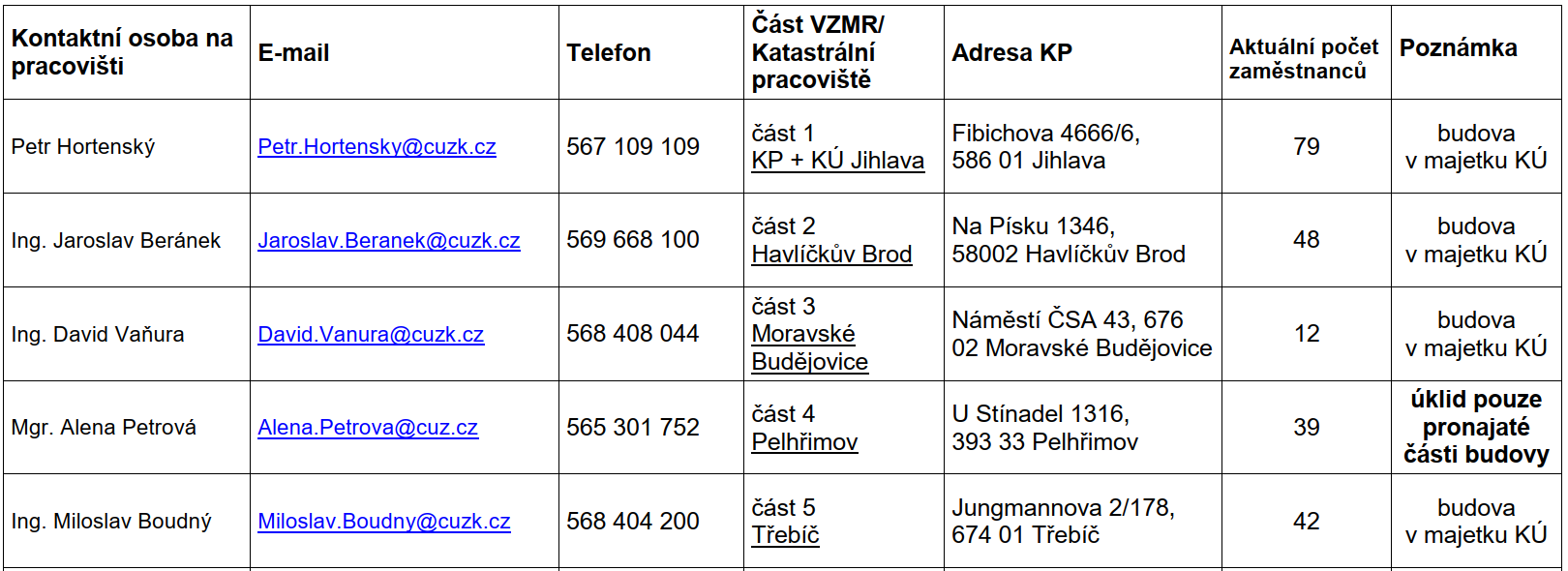 Část VZMR/ Katastrální pracovištěAdresa KPčást 1Fibichova 4666/6, KP + KÚ Jihlava586 01 Jihlavačást 2Na Písku 1346,  KP Havlíčkův Brod580 02 Havlíčkův Brodčást 3Náměstí ČSA 43, 676 02 Moravské BudějoviceKP Moravské BudějoviceNáměstí ČSA 43, 676 02 Moravské Budějovicečást 4U Stínadel 1316,KP Pelhřimov393 33 Pelhřimovčást 5Jungmannova 2/178,  KP Třebíč674 01 Třebíč Katastrální pracoviště          (část veřejné zakázky)měsíční paušál v Kčměsíční paušál v Kčměsíční paušál v KčKatastrální pracoviště          (část veřejné zakázky)bez DPHDPH %s DPH (konečná cena)Část 1 – KÚ + KP Jihlava16 777 Kč21 %20 300,17 KčČást 2 – KP Havlíčkův Brod16 777 Kč21 %20 300,17 KčČást 3 – KP Mor. Budějovice6 977 Kč21 %8 442,17 KčČást 4 – KP Pelhřimov6 977 Kč21 %8 442,17 KčČást 5 – KP Třebíč16 777 Kč21 %20 300,17 KčKatastrální pracovištěEmailová adresa pro zasílání faktur:KP + KÚ Jihlava ku.provysockraj@cuzk.czHavlíčkův Brodkp.hbrod@cuzk.czMoravské Budějovicekp.morbudejovice@cuzk.czPelhřimovkp.pelhrimov@cuzk.czTřebíčkp.trebic@cuzk.cz